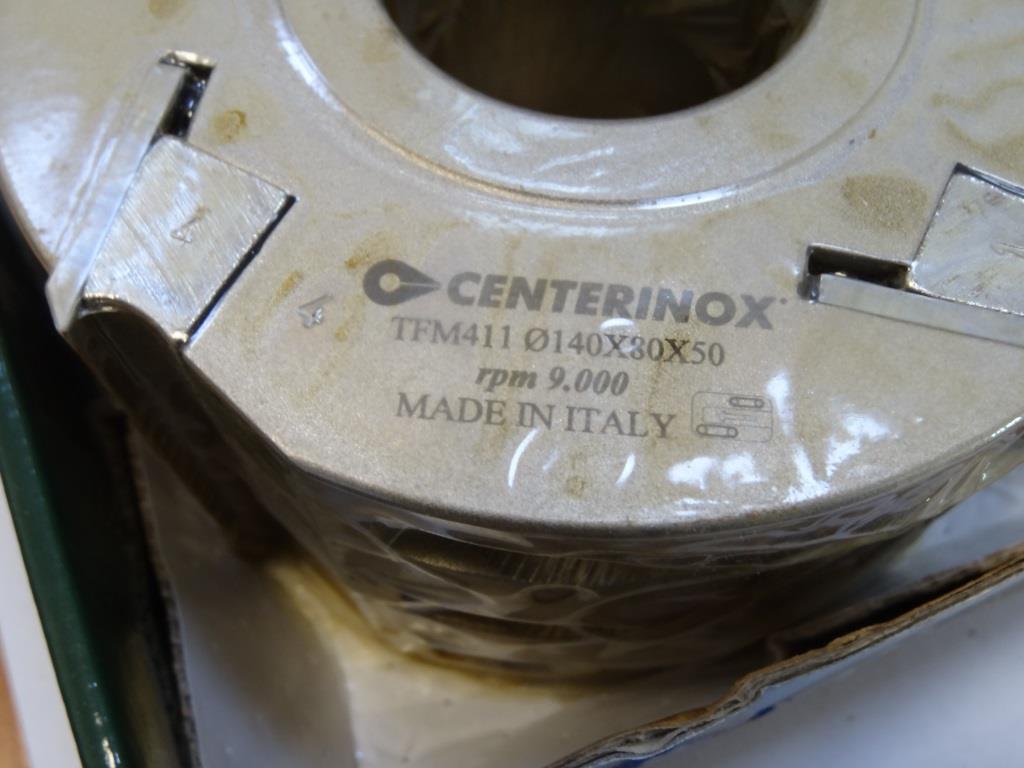 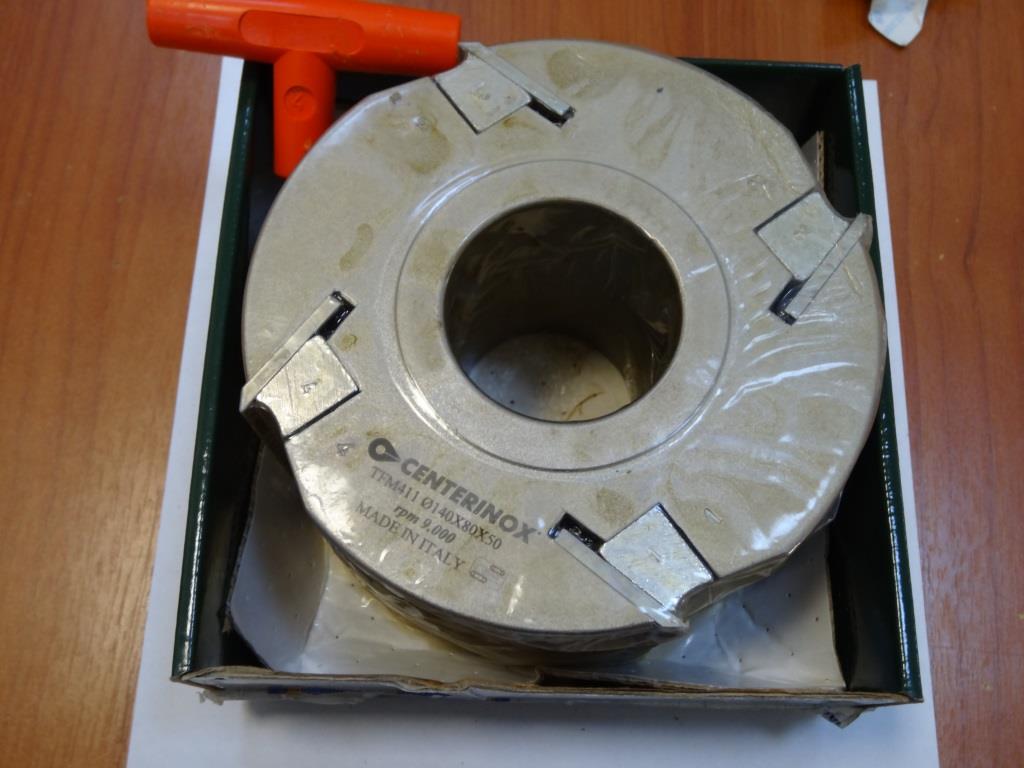 Код из 1САртикулНаименоваие/ Бренд/ПоставщикТехнические характеристикиГабаритыД*Ш*В,ммМасса,грМатериалМесто установки/Назначение01252TFM95.813.5Ножевая головка строгальная 140*80*50 Z=4140*80*50 Z=42000металлЧетырёхсторонние станки/ для плоского строгания 01252TFM95.813.5140*80*50 Z=42000металлЧетырёхсторонние станки/ для плоского строгания 01252TFM95.813.5   Centerinox140*80*50 Z=42000металлЧетырёхсторонние станки/ для плоского строгания 